CX_______________________________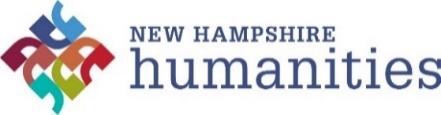 Connections Evaluation by TeacherYour evaluation is essential for the continuation of the Connections program. We collect teacher comments and participant data for grant writing purposes. Your feedback helps us offer the best program possible. Please download this form to your computer, then complete, save, and email to mnolin@nhhumanities.org.Name:				 Program:  BENEFITS:  How did your class benefit? Please write the number of participants in each of these categories:ATTENDANCE:  Your records are essential for the continuation of the program. We collect participant data for grant reporting purposes only. Please report the number of all individual students who attended, even if they came to only one session.  Please write the number of attendees in each of these categories:Prison FCC staff ONLYAge of Children                                            Gender of Children0-4     ______________                                   Male              ______________5-10   ______________                                   Female          ______________11-18 ______________                                   Non-Binary    ______________       Self-Described ______________Total number of children receiving books: ______________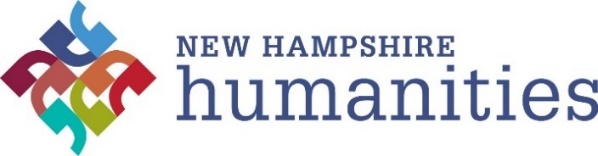 Thank you! This project was made possible in part with support from New Hampshire Humanities, in partnership with the National Endowment for the Humanities. Learn more at www.nhhumanities.orgPlease save the evaluation, title it, and email to:  mnolin@nhhumanities.org  Or mail to: Mary Nolin, New Hampshire Humanities, 117 Pleasant Street, Concord, NH 03301
For questions, please call 603-224-4071 or visit www.nhhumanities.orgLooking back at goals from your initial Connections application, did the series meet your goals?  In what way? Did the books support your or your students’ goals?DISCUSSIONS:  Please describe moments that made a particular impression on you during the discussions. We are especially looking for great quotes from students to use in our grant seeking materials.  Do you have suggestions for improvement? (For facilitators? Contact with program manager? Website? Book selection/themes?)In what ways will you use any methods or materials from Connections in your future classes? MaintainedIncreased Other Benefits:Reading SkillsOther Benefits:VocabularyOther Benefits:Listening SkillsOther Benefits:Conversation SkillsOther Benefits:Group InteractionOther Benefits:Knowledge of Culture or HistoryOther Benefits:Work or Life SkillsOther Benefits:Critical ThinkingOther Benefits:ConfidenceOther Benefits:Age_______ 12-17_______ 18-24_______ 25-34_______ 35-44_______ 45-54_______ 55-64  _______ 65+    Estimated number of low-income participants____________                     Race/Ethnic Categories_______ Black/African American_______ American Indian or Alaska Native _______ Asian (Far East and Southeast Asian)_______ Native Hawaiian/Pacific Islander_______ White (European, North African, Middle Eastern) _______ Hispanic/Latinx_______ Multiracial _______ Other  Tell us:________________Gender_________ Male_________ Female_________Non-Binary_________Self-DescribedNumber ofVeterans_______Total Number of Participants_______________